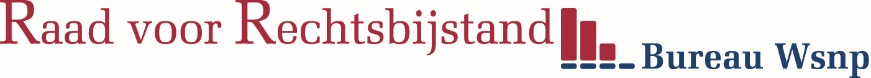 Eindverslag bewindvoerder Wsnp ex 318 Fw1.	Algemene gegevens2.	AlgemeenWelke mondelinge/schriftelijke contacten zijn er geweest met schuldena(a)r(en)?3.	Wijzigingen en/of aanvullingen op het vorige verslag	Het vorige verslag bekijken op openstaande zaken/lopende kwestiesDe persoonlijke omstandigheden De oorzaak/het ontstaan van de schulden (inclusief paulianeuze handelingen)De schulden / passivaDe bezittingen / activa (exclusief boedelafdrachten) De arbeids(on)geschiktheid – sollicitatieplicht4.	Vrij te laten bedrag, afloscapaciteit en boedelrekeningOverzicht van boedelinkomsten en -uitgaven, inclusief de afdrachten door de schuldena(a)r(en)5.	Nakoming verplichtingen door de schuldena(a)r(en)InformatieplichtSollicitatieplicht (zijn bewijsstukken overlegd?)(Niet) ontstaan nieuwe schuldenAfdrachtplichtOverige verplichtingenIndien een of meer verplichtingen niet (voldoende) worden nagekomen: welke actie is of wordt ondernomen?6.	Advies met betrekking tot het verlenen van de schone leiAdviesOverige informatie7.	BijlagenDatumInsolventienummerVervolgnummerEnkele of dubbele zaakParticulier of ondernemerNaam schuldenaarNaam partnerIndien van toepassing(Voorheen) handelende onder naamGeboortedatumAdresNaam Wsnp-bewindvoerderNaam rechter-commissarisDatum toepassing schuldsanerings-
regelingBetreft periode tot Loopt de postblokkade nog?Het vrij te laten bedrag bedraagt€ Reeds opgenomen voorschotten/salaris€ Saldo boedelrekening per verslagdatum€ Is al geverifieerd?Verificatievergadering houden?Pro forma?(her)berekening vrij te laten bedragcrediteurenlijst(voorlopig) financieel eindverslag	modelverzoek vaststelling bewindvoerdervergoeding